Blog Ellis –DofE yn helpu Ellis i ddarganfod a dilyn ei ddiddordeb ysol yn yr awyr agored.Pan gofrestrodd Ellis i gwblhau ei Wobr Aur, roedd wedi clywed llawer o bethau da am DofE, ond nid oedd wedi sylweddoli cymaint o effaith y byddai’r wobr yn ei chael ar ei fywyd.“Mae DofE wedi fy nhroi o fod yn fyfyriwr dryslyd, ansicr a llawn straen, a oedd yn poeni am wneud penderfyniadau a chamgymeriadau, i fod yn unigolyn llawn cymhelliant mewn cynifer o agweddau ar fy mywyd.”“I DofE y mae’r diolch am y llwybr rydw i’n ei ddilyn nawr yn fy mywyd. Heb DofE, fe fuaswn i’n dal i gael anawsterau gydag ADHD ac yn dal i gael trafferth i ddod o hyd i ffocws a chymhelliant. Yn awr, rydw i’n unigolyn llawn ysgogiad, brwdfrydedd a chymhelliant, ac rydw i’n mwynhau arwain, rhoi cynnig ar bethau newydd a gwthio fi fy hun.”“Mae’n debyg mai’r elfen Gorfforol oedd yr elfen anoddaf yn feddyliol, oherwydd ambell ddiwrnod doeddwn i ddim eisiau gwneud y gweithgareddau. Roeddwn i’n arfer meddwl ‘beth yw’r pwynt’. Ond oherwydd DofE, y peth pwysig yw dweud ‘doeddwn i ddim eisiau gwneud hynna, ond fe wnes i ei wneud.’ Mae modd trosglwyddo hyn yn uniongyrchol i sefyllfaoedd go iawn, fel gwaith ysgol neu swydd.”“Mae cynifer o gyfleoedd wedi deillio o DofE. Cyn DofE, doedd gen i ddim diddordeb mewn heicio. Nawr, rydw i’n gweithio tuag at gymhwyster Arweinydd Iseldir, er mwyn imi allu mynd â grwpiau allan ar y mynyddoedd. Rhannodd fy Arweinydd DofE gyfle i gwblhau cwrs hwylio, a nawr rydw i’n hyfforddwr hwylio cymwysedig. Rydw i’n gweithio yng Nghanolfan Hwylio Caerdydd, ond dyw’r swydd ddim yn teimlo fel gwaith. Hefyd, rydw i’n astudio Addysg Antur Awyr Agored yn y Brifysgol. Yn yr haf, fe fydda i’n mynd i Camp America i fod yn hyfforddwr hwylio. Pan fydda i’n hŷn, rydw i eisiau gweithio yn yr awyr agored a chael swydd yn y Diwydiant Awyr Agored.”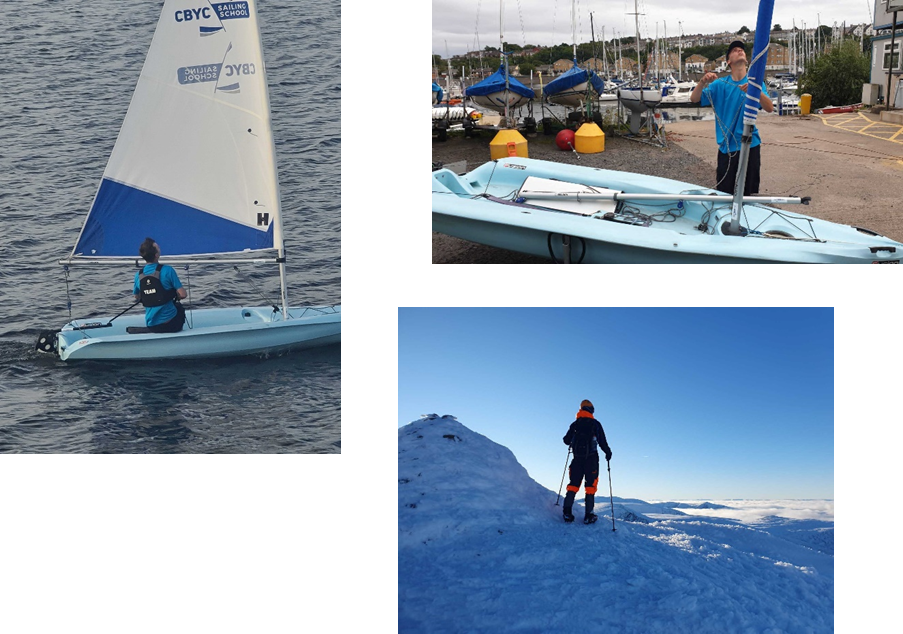 